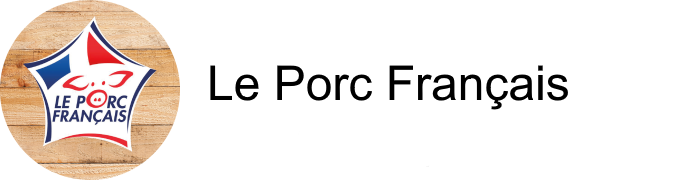 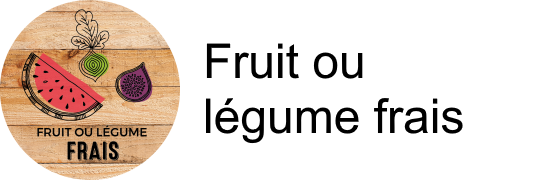 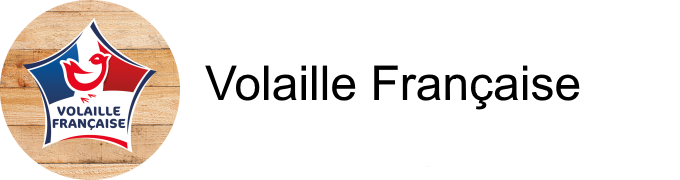 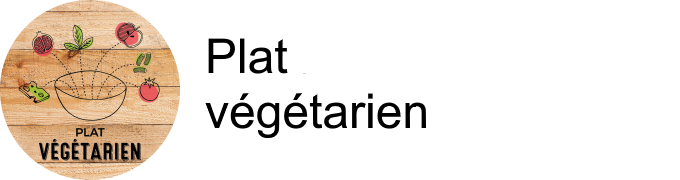 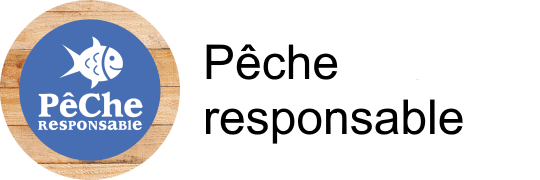 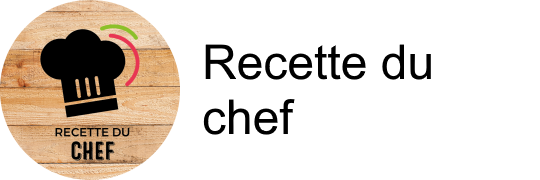 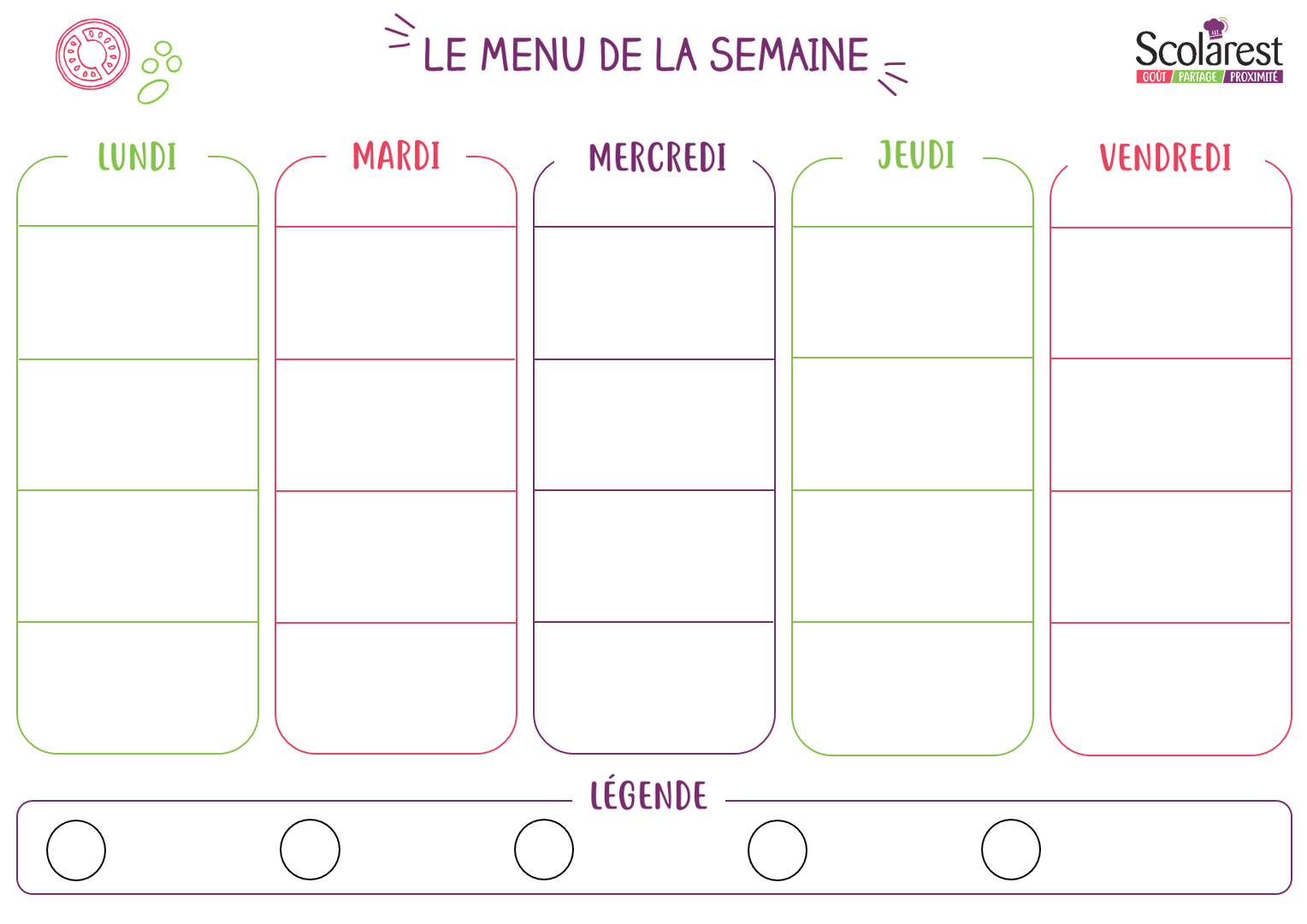 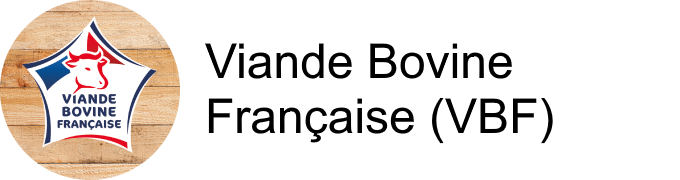 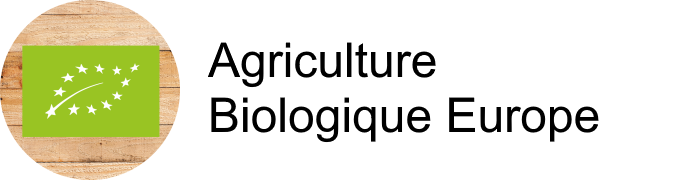 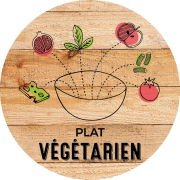 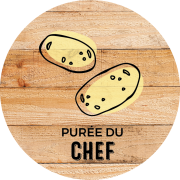 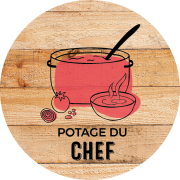 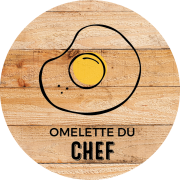 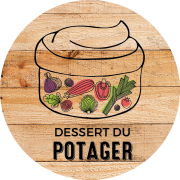 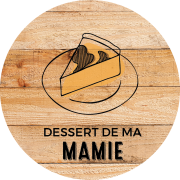 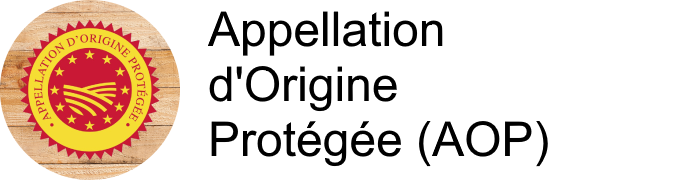 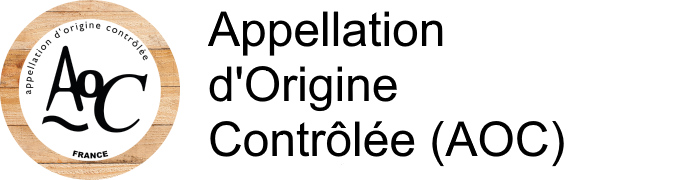 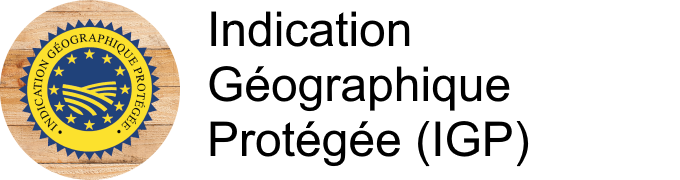 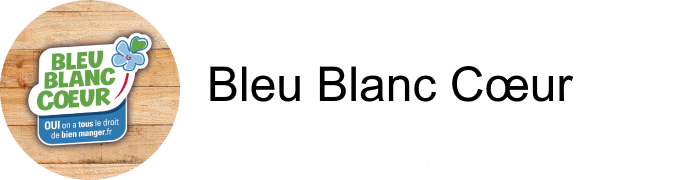 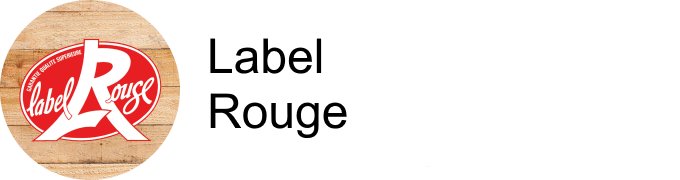 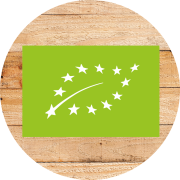 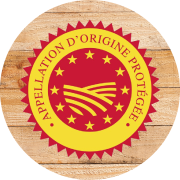 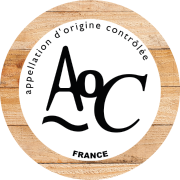 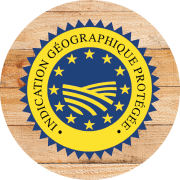 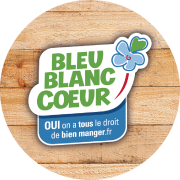 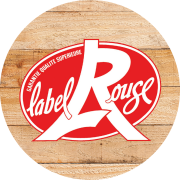 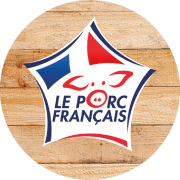 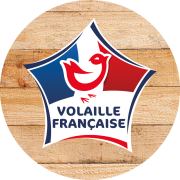 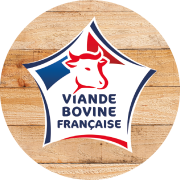 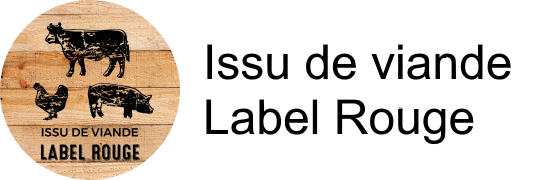 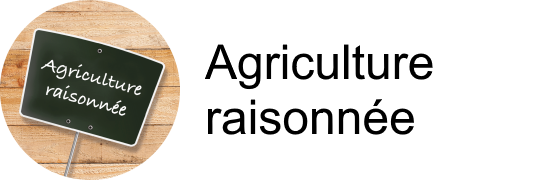 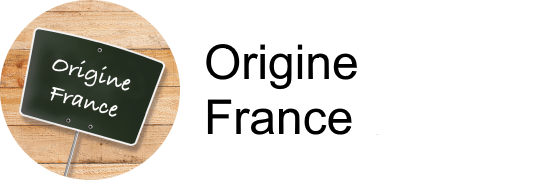 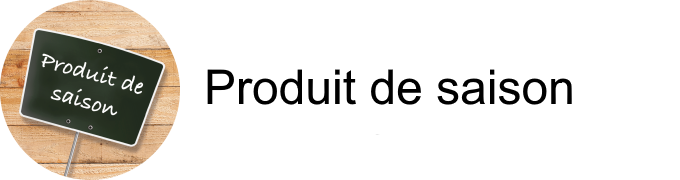 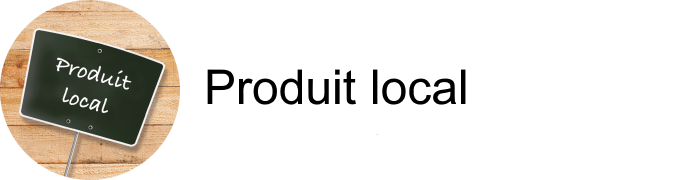 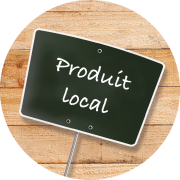 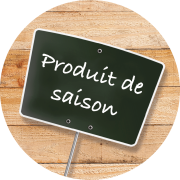 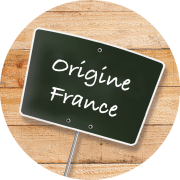 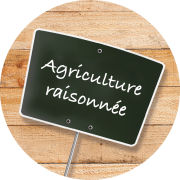 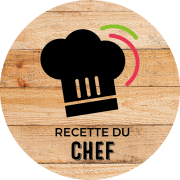 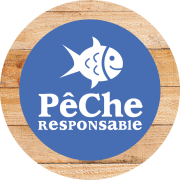 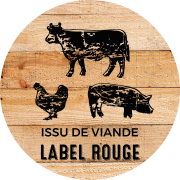 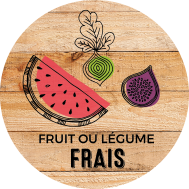 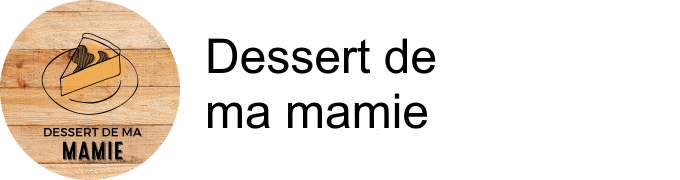 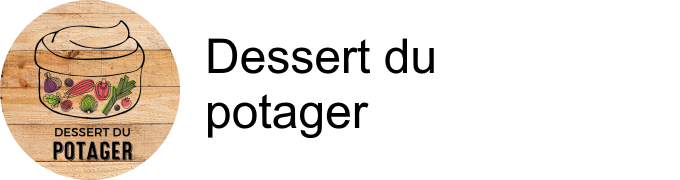 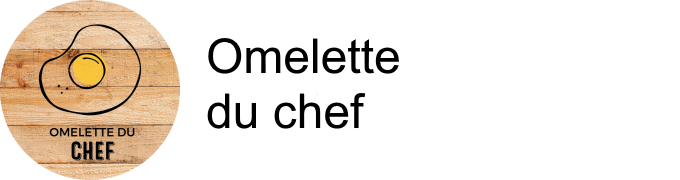 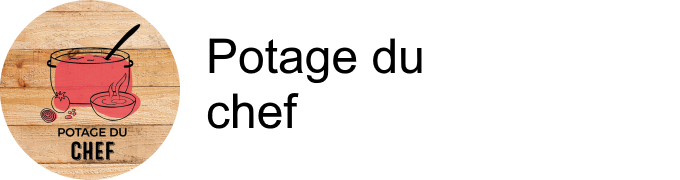 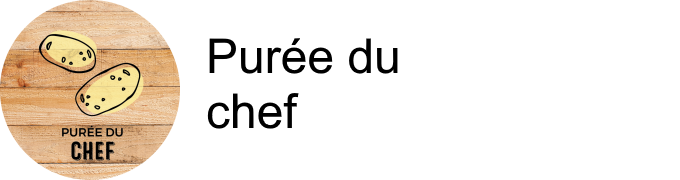 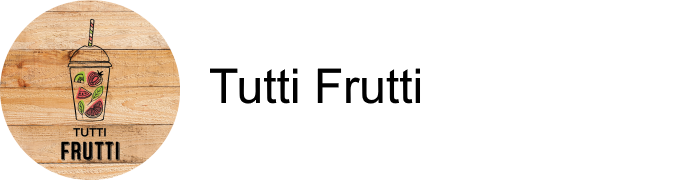 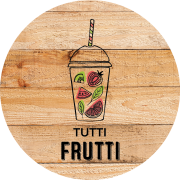 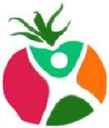 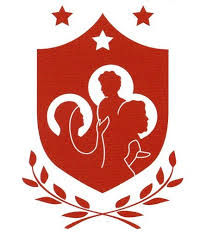 DéjeunerDéjeunerDéjeunerDéjeunerDéjeunerDéjeunerDéjeunerDéjeunerDéjeunerDéjeunerDéjeuner06/0907/0908/0909/0910/09Salade de pommes de terre surimiSalade batavia vinaigretteSalade de haricots verts et œufs Fraîcheur maïs cœur de palmierSamoussa Concombre à la mentheSalade batavia vinaigrettePizza au fromageTomates au basilicDuo de melon et pastèqueTomates aux olivesCarottes râpées aux raisinsSalade du chefSalade de pâtes aux crevettesFeuilleté à la viande de porcSalade batavia vinaigretteŒufs durs mayonnaiseRillettes, cornichonsChampignons sauce yaourt citronAcras de morueSalade batavia vinaigretteAiguillettes de volaille sauce basquaiseBrocolis à l’échaloteSemouleGnocchis crème de parmesan et basilic (plat complet végétarien) Côte de porc CoquillettesFilet de colin sauce à l’anethCourgettes rôties aux herbesRiz créoleHaché de veau au jusRatatouille fraicheAssortiment de fromagesAssortiment de yaourtsAssortiment de fromagesAssortiment de yaourtsAssortiment de fromagesAssortiment de yaourtsAssortiment de fromagesAssortiment de yaourtsAssortiment de fromagesAssortiment de yaourtsSalade d’ananasSemoule au lait les desserts de ma mamieGaufre au chocolatCorbeille de fruitsSalade de fruits d'étéFromage blanc coulis framboiseLe clafoutis aux poires les desserts de ma mamieCorbeille de fruitsPêche coulis framboisesCompote de pommes Le 4/4 pépites chocolat les dessert de ma mamieRaisin noirCorbeille de fruitsSalade de fruits fraisCrème aux œuf au caramel les desserts de ma mamieTarte aux pommesCorbeille de fruitsDinerDinerDinerDinerDinerDinerDinerDinerDinerDinerDiner06/0907/09 SOIREE PIZZA 08/0909/0910/09Terrine de campagne et cornichonsSalade bataviaCarottes râpées au citronSalade bataviaJambon cruPastèque en saladeNems de volaille Salade bataviaEncornets panésCourgettes à l’ailRiz créoleilHaut de cuisse de poulet basquaisePapillonsHaricots beurrePizza jambon fromagePizza aux fromagesSalade batavia sauce vinaigretteSteak haché sauce poivre Navets et brocolisPurée de pomme de terreAssortiment de fromagesAssortiment de yaourtsAssortiment de fromagesAssortiment de yaourtsAssortiment de fromagesAssortiment de yaourtsAssortiment de fromagesAssortiment de yaourtsFeuilleté aux pêchesCorbeille de fruitsSmoothie lacté aux fruitsCorbeille de fruitsTartelette au chocolat noirCorbeille de fruitsCompote de pommes Corbeille de fruits